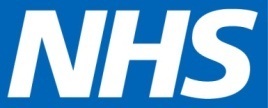 North East Lincolnshire CCGCommissioning and Contract Report to June 2015Procurement Update:Independent Advocacy ServiceThe CCG has completed an open procurement process for the re-provision of the Independent Advocacy service.  2 bids were received as part of this process and following assessment the contract has been awarded to Cloverleaf Advocacy, one of the existing independent advocacy providers.Community representatives were involved in the process and determined the subject of the presentation and were instrumental to the decision making process.Supported LivingSupported living is a concept that was developed as an alternative to institutional care for people with disabilities.  The main principles of supported living are that people with disabilities own or rent their home and have control over the support they get, who they live with (if anyone) and how they live their lives. Supported living assumes that all people with disabilities, regardless of the level or type of disability, are able to make choices about how to live their lives even if the person does not make choices in conventional ways. Supported Living in NEL is currently delivered by 9 separate providers.  Many of the providers are on different hourly rates and working to different quality standards and service delivery outcomes.CCC has agreed that a re-commissioning process be undertaken to move all services to a standard outcome based service specification, with a standard hourly rate paid for the service.  This will be completed by the end of the financial yearContracts:Care Home Quality Framework OutcomesThe Quality Framework (QF) was first implemented in 2013-14 when an initial benchmarking exercise took place to understand the current level of quality within the market. Going forward, the QF is being used as a driver for continuous improvement in the sector and to understand any gaps or priority areas in the current service provisionThe second year’s assessment of car homes against the Care Homes Quality Framework (QF) Outcomes has been completed.The QF assesses individual homes against the following 14 standards:Standard 1	Being informed and involvedStandard 2	Promoting Dignity in CareStandard 3	Maintaining a safe care environmentStandard 4	The service is person-centredStandard 5	The home encourages people to be engaged in meaningful activityStandard 6	Maintaining good nutrition/hydration and dining experienceStandard 7	Proactive steps are taken to reduce ill healthStandard 8	Effective infection control standardsStandard 9	Safe handling of medicationStandard 10	The home enables people to control their care as they reach the end of their lifeStandard 11	Good and appropriate environmentStandard 12	People are cared for by a competent workforceStandard 13	The home values feedback and uses information to improve the serviceStandard 14	The home has an effective quality assurance system The Homes have been evaluated through the annual announced visit where evidence and observations are undertaken. It has been noted in this years assessment that 3 of the homes where there was a significant change (deterioriation) in the previous years outcome rating have had a change in ownership / manager.  It has therefore been noted that going forward where there is a change of manger/owner additional support will be offered to aid understanding of the scheme. Last year none of the 7 nursing homes in the area achieved above  bronze standard.  This year 3 of the homes have achieved a silver rating, and one has deregistered as a nursing home and is now providing only residential care.  Farringford Home Care AgencyFarringford Home Care Agency had contacted Single Point of Access (SPA) on 29 May advising that they were unable to cover a large number of their calls that weekend due to staff shortages. SPA staff were successfully able to cover the hours without any serious incident. Farringford were unsuccessful in the recent domicillary care tender and will only retain ‘Lead Provider’ status until their contract expires in November 2015. The CCG is closely monitoring the situation& has plans in place to ensure that individuals continue to receive the care that they need during this contract transition period.  Yorkshire & Humber Commissioning Support (YHCS)YHCS learnt in early 2015 that they had been unsuccessful in their bid to gain a place on the national lead provider framework and will therefore cease to exist as a stand-alone organisation after March 2016. The CCG currently buys £1.6m worth of services from YHCS, including GP IT, HR, business intelligence, communications and engagement.  The CCG has reviewed all the services it currently buys from YHCS to assess whether to bring the services in-house (Do), to Share the services with other CCGs (staff would be employed by one CCG and shared with another), or to continue to Buy them in either via the Lead Provider framework or the wider market following a procurement. As part of this process the CCG submitted business cases to either take back in house or share with other CCGs, most notably North Lincolnshire CCG the following services:Provider managementCommunications and engagementProgramme Management Office (PMO) – transformation supportQuality, Risk management and serious incident managementFreedom of Information (FOI) team Approval for all of the business cases has now been received and a phased approach to the transfer of services will now commence. For those services being procured by the Lead provider network the following timeline is being followed:Bidder submission date 21st SeptemberEvaluation commencement date 28th SeptemberEvaluation completed 19th OctoberBidders informed 26th OctoberContract award 6th NovemberThis will mean that contract mobilisation will commence in December with the new service provider commencing delivery in March 2016.A more detailed update report will be presented at the Care Contracting Committee later this month.Commissioning updateStrategic Commissioning IntentionsThe CCG is currently developing a set of high level commissioning intentions, to help shape and inform the strategic direction of services within North East Lincolnshire, as well as the proposals that are developed as part of the Healthy Lives Healthy Futures work. The Strategic commissioning intentions will be developed in line with the existing vision for North East Lincolnshire – ‘To deliver to the people of North East Lincolnshire the best possible independent healthy living through joined up solutions’ – and will build upon the work already started as part of the Commissioner Requested Services, as presented previously to the Partnership Board.The strategic commissioning intentions are statements regarding what services the CCG wishes to commission for the local population, and are not provider focused.  In support of the development of this work the CCG’s team have undertaken a review of the following:Current performance against NHS Outcomes Framework and other indicators Review of qualitative information gathered through the Customer Service teamCurrent performance and information regarding quality measuresBest practice guidance and relevant standards for service delivery, e.g. Royal College guidelines regarding minimum patient volumes in order to maintain competencyNational imperatives, e.g. 7 day working Once the strategic commissioning intentions have been developed, we will be better able to understand any impact on the locations within which services are delivered and whether it expects those services to be delivered:in an out of hospital setting, whether that be in an individual’s own home, a GP practice or another community setting from our local hospital building, from a location accessible within an hour from a location which will take more than an hour to get to (as is already the case for some services)Service leads have been pulling together the information on current standards performance and national imperatives to support the next stage of development by the clinical leads at a single item time out on the 5th September.  The output from this session will then be shared and further developed with our clinical members, community members, and the local community prior to final agreement.  This work will inform the 2016/17 planning process and as such it will need to be signed off by Council of Members prior to Christmas.Illustration of the format of the output from this process: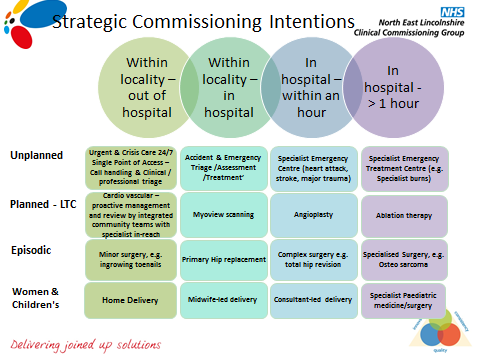 Services detailed are for illustration onlyReport to:NEL CCG Partnership BoardPresented by:Helen KenyonDate of Meeting:10th SeptemberSubject:Commissioning and Contract ReportStatus: OPEN	            CLOSEDAgenda Section: STRATEGY	 COMMISSIONING    OPERATIONAL ISSUESOBJECT OF REPORTTo keep the board up to date on key pieces of work undertaken by the CCG in relation to Commissioning and contracting activitiesTo keep the board up to date on key pieces of work undertaken by the CCG in relation to Commissioning and contracting activitiesSTRATEGYCCG is a commissioning organisation and as such the Board need to kept abreast of the specific items being taken forward to deliver the overall strategy CCG is a commissioning organisation and as such the Board need to kept abreast of the specific items being taken forward to deliver the overall strategy IMPLICATIONSThat the partnership Board is aware of the key actions being undertaken in relation to commissioning and contracting in the CCG.That the partnership Board is aware of the key actions being undertaken in relation to commissioning and contracting in the CCG.RECOMMENDATIONS (R) AND ACTIONS (A) FOR AGREEMENT RECOMMENDATIONS (R) AND ACTIONS (A) FOR AGREEMENT RECOMMENDATIONS (R) AND ACTIONS (A) FOR AGREEMENT To note the information about the issues raised in the reportAgreed?Yes/No
CommentsDoes the document take account of and meet the requirements of the following:i)Mental Capacity ActNii)CCG  Equality Impact AssessmentNiii)Human Rights Act 1998Niv)Health and Safety at Work Act 1974Nv)Freedom of Information Act 2000 / Data Protection Act 1998Niv)Does the report have regard of the principles and values of the NHS Constitution?www.dh.gov.uk/en/Publicationsandstatistics/Publications/PublicationsPolicyAndGuidance/DH_113613Y